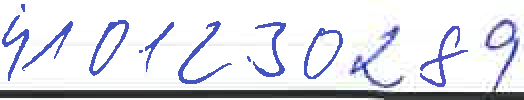 Objednávka č.	230100791Odběratel:	Ústav dějin umění AV ČR, v. v. i.Husova  352/4 110 00 PRAHA  IIČ: 68378033 DIČ: CZ68378033PID:Smlouva:Číslo účtu: Peněžní ústav:UDU20232633Konečný  příjemce:Dodavatel:TČ: 27365972	DIČ: CZ27365972Místo dodání: Způsob dopravy: Dodací podmínky:Platnost objednávky do:Termín dodání: Fonna úhrady: Tennín úhrady:31.12.2023 	28.12.2023	PříkazemZpráva pro dodavatele: DODEJTE:	Položkový  rozpis:grafická úprava, předtisková příprava, zanášení korektur,1,00	ks	158 500,00	158 500,00 CZKDatum vystavení: Vystavil:14.12.2023	Razítk o, podpisV případě, že tato objednávka podléhá zveřejnění prostřednictvím veřejného registru smluv dle zákona č. 340/2015 Sb., obě smluvní strany souhlasí s jejím uveřejněním.PoložkaPoložkaPoložkaPoložkaMnožstvíMJCena/MJ s DPHCelkem s DPHZdrojeZdrojeZdrojeZdrojeNS:410101 ÚDU AVČR410101 ÚDU AVČRObjednávka:	1230100791TA:100 - HČ INSTITUCIONÁLNÍ	I Akce:100 - HČ INSTITUCIONÁLNÍ	I Akce:998999 Karel Chytil	I  KP:   I  0500Částka: I	191   785,00  CZKPříkazce operace: Příkazce operace: Správce rozpočtu: Správce rozpočtu: Schválil dne: 14.12.2023Schválil dne: 14.12.2023Schválil dne: 14.12.2023Schválil dne: 14.12.2023